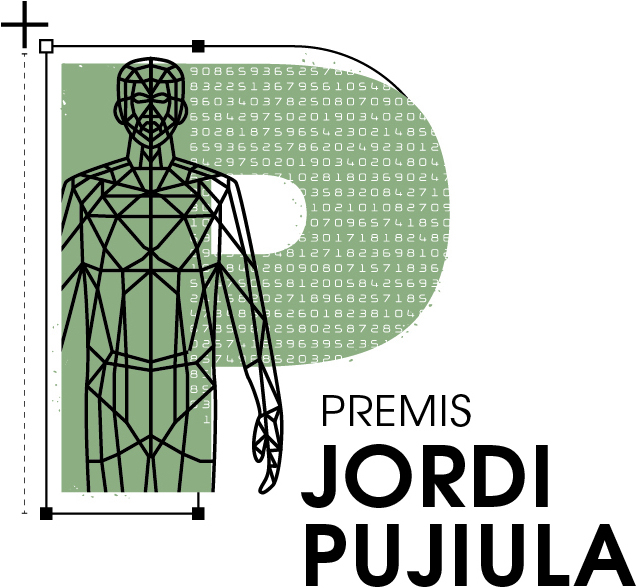                                                                             Convocatòria de 2023                                                                            Convocatòria de 2023                                                                            Convocatòria de 2023                                                                            Convocatòria de 2023                                                                            Convocatòria de 2023                                                                            Convocatòria de 2023                                                                            Convocatòria de 2023FULL QUE CAL LLIURAR JUNTAMENT AMB EL TREBALL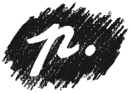 Sol·licitud de presentació de Treballs de Recerca de Batxillerat de les modalitats de Ciències de la Salut, Ciències Naturals i Tecnologia                               XII  PREMIS JORDI PUJIULASol·licitud de presentació de Treballs de Recerca de Batxillerat de les modalitats de Ciències de la Salut, Ciències Naturals i Tecnologia                               XII  PREMIS JORDI PUJIULASol·licitud de presentació de Treballs de Recerca de Batxillerat de les modalitats de Ciències de la Salut, Ciències Naturals i Tecnologia                               XII  PREMIS JORDI PUJIULASol·licitud de presentació de Treballs de Recerca de Batxillerat de les modalitats de Ciències de la Salut, Ciències Naturals i Tecnologia                               XII  PREMIS JORDI PUJIULASol·licitud de presentació de Treballs de Recerca de Batxillerat de les modalitats de Ciències de la Salut, Ciències Naturals i Tecnologia                               XII  PREMIS JORDI PUJIULASol·licitud de presentació de Treballs de Recerca de Batxillerat de les modalitats de Ciències de la Salut, Ciències Naturals i Tecnologia                               XII  PREMIS JORDI PUJIULASol·licitud de presentació de Treballs de Recerca de Batxillerat de les modalitats de Ciències de la Salut, Ciències Naturals i Tecnologia                               XII  PREMIS JORDI PUJIULAFULL QUE CAL LLIURAR JUNTAMENT AMB EL TREBALLPSEUDÒNIM UTILITZAT PER L’AUTOR/A: LES SEVES DADES PERSONALS:PSEUDÒNIM UTILITZAT PER L’AUTOR/A: LES SEVES DADES PERSONALS:PSEUDÒNIM UTILITZAT PER L’AUTOR/A: LES SEVES DADES PERSONALS:PSEUDÒNIM UTILITZAT PER L’AUTOR/A: LES SEVES DADES PERSONALS:PSEUDÒNIM UTILITZAT PER L’AUTOR/A: LES SEVES DADES PERSONALS:PSEUDÒNIM UTILITZAT PER L’AUTOR/A: LES SEVES DADES PERSONALS:PSEUDÒNIM UTILITZAT PER L’AUTOR/A: LES SEVES DADES PERSONALS:PSEUDÒNIM UTILITZAT PER L’AUTOR/A: LES SEVES DADES PERSONALS:PSEUDÒNIM UTILITZAT PER L’AUTOR/A: LES SEVES DADES PERSONALS:PSEUDÒNIM UTILITZAT PER L’AUTOR/A: LES SEVES DADES PERSONALS:FULL QUE CAL LLIURAR JUNTAMENT AMB EL TREBALLCognoms i nomCognoms i nomCognoms i nomCognoms i nomCognoms i nomCognoms i nomDNIDNIDNIDNIFULL QUE CAL LLIURAR JUNTAMENT AMB EL TREBALLData de naixementData de naixementData de naixementData de naixementData de naixementData de naixementSexe Noi        NoiaSexe Noi        NoiaSexe Noi        NoiaFULL QUE CAL LLIURAR JUNTAMENT AMB EL TREBALLAdreçaAdreçaAdreçaAdreçaAdreçaAdreçaAdreçaAdreçaAdreçaAdreçaFULL QUE CAL LLIURAR JUNTAMENT AMB EL TREBALLCodi postalMunicipiMunicipiMunicipiMunicipiMunicipiComarcaComarcaComarcaFULL QUE CAL LLIURAR JUNTAMENT AMB EL TREBALLTelèfon fixTelèfon fixTelèfon fixTelèfon fixTelèfon mòbil Telèfon mòbil Adreça electrònicaAdreça electrònicaAdreça electrònicaFULL QUE CAL LLIURAR JUNTAMENT AMB EL TREBALLFULL QUE CAL LLIURAR JUNTAMENT AMB EL TREBALLDades de l’InstitutDades de l’InstitutDades de l’InstitutDades de l’InstitutDades de l’InstitutDades de l’InstitutDades de l’InstitutDades de l’InstitutDades de l’InstitutDades de l’InstitutFULL QUE CAL LLIURAR JUNTAMENT AMB EL TREBALLInstitutInstitutInstitutInstitutInstitutInstitutInstitutInstitutInstitutInstitutFULL QUE CAL LLIURAR JUNTAMENT AMB EL TREBALLAdreçaAdreçaAdreçaAdreçaAdreçaAdreçaAdreçaAdreçaAdreçaAdreçaFULL QUE CAL LLIURAR JUNTAMENT AMB EL TREBALLCodi postalCodi postalMunicipiMunicipiMunicipiMunicipiMunicipiComarcaFULL QUE CAL LLIURAR JUNTAMENT AMB EL TREBALLTelèfon fixTelèfon fixTelèfon fixTelèfon fixTelèfon fixAdreça electrònicaAdreça electrònicaFULL QUE CAL LLIURAR JUNTAMENT AMB EL TREBALLModalitats Modalitats Modalitats Modalitats Modalitats Modalitats Modalitats Modalitats Modalitats Modalitats FULL QUE CAL LLIURAR JUNTAMENT AMB EL TREBALLModalitat del treball a què concorre preferentment: Ciències de la Salut                       Ciències Naturals                          Tecnologia            Els membres del Jurat es reserven el dret a adscriure els treballs segons els seus criteris, encara que sigui diferent a la que s’hagi seleccionat per part dels participants.Modalitat del treball a què concorre preferentment: Ciències de la Salut                       Ciències Naturals                          Tecnologia            Els membres del Jurat es reserven el dret a adscriure els treballs segons els seus criteris, encara que sigui diferent a la que s’hagi seleccionat per part dels participants.Modalitat del treball a què concorre preferentment: Ciències de la Salut                       Ciències Naturals                          Tecnologia            Els membres del Jurat es reserven el dret a adscriure els treballs segons els seus criteris, encara que sigui diferent a la que s’hagi seleccionat per part dels participants.Modalitat del treball a què concorre preferentment: Ciències de la Salut                       Ciències Naturals                          Tecnologia            Els membres del Jurat es reserven el dret a adscriure els treballs segons els seus criteris, encara que sigui diferent a la que s’hagi seleccionat per part dels participants.Modalitat del treball a què concorre preferentment: Ciències de la Salut                       Ciències Naturals                          Tecnologia            Els membres del Jurat es reserven el dret a adscriure els treballs segons els seus criteris, encara que sigui diferent a la que s’hagi seleccionat per part dels participants.Modalitat del treball a què concorre preferentment: Ciències de la Salut                       Ciències Naturals                          Tecnologia            Els membres del Jurat es reserven el dret a adscriure els treballs segons els seus criteris, encara que sigui diferent a la que s’hagi seleccionat per part dels participants.Modalitat del treball a què concorre preferentment: Ciències de la Salut                       Ciències Naturals                          Tecnologia            Els membres del Jurat es reserven el dret a adscriure els treballs segons els seus criteris, encara que sigui diferent a la que s’hagi seleccionat per part dels participants.Modalitat del treball a què concorre preferentment: Ciències de la Salut                       Ciències Naturals                          Tecnologia            Els membres del Jurat es reserven el dret a adscriure els treballs segons els seus criteris, encara que sigui diferent a la que s’hagi seleccionat per part dels participants.Modalitat del treball a què concorre preferentment: Ciències de la Salut                       Ciències Naturals                          Tecnologia            Els membres del Jurat es reserven el dret a adscriure els treballs segons els seus criteris, encara que sigui diferent a la que s’hagi seleccionat per part dels participants.Modalitat del treball a què concorre preferentment: Ciències de la Salut                       Ciències Naturals                          Tecnologia            Els membres del Jurat es reserven el dret a adscriure els treballs segons els seus criteris, encara que sigui diferent a la que s’hagi seleccionat per part dels participants.FULL QUE CAL LLIURAR JUNTAMENT AMB EL TREBALLTítol:      Títol:      Títol:      Títol:      Títol:      Títol:      Títol:      Títol:      Títol:      Títol:      FULL QUE CAL LLIURAR JUNTAMENT AMB EL TREBALL(Nom):      declara que són certes les dades al·legades i que la seva participació representa l’acceptació de les bases. Signatura: (Nom):      declara que són certes les dades al·legades i que la seva participació representa l’acceptació de les bases. Signatura: (Nom):      declara que són certes les dades al·legades i que la seva participació representa l’acceptació de les bases. Signatura: (Nom):      declara que són certes les dades al·legades i que la seva participació representa l’acceptació de les bases. Signatura: (Nom):      declara que són certes les dades al·legades i que la seva participació representa l’acceptació de les bases. Signatura: (Nom):      declara que són certes les dades al·legades i que la seva participació representa l’acceptació de les bases. Signatura: (Nom):      declara que són certes les dades al·legades i que la seva participació representa l’acceptació de les bases. Signatura: (Nom):      declara que són certes les dades al·legades i que la seva participació representa l’acceptació de les bases. Signatura: (Nom):      declara que són certes les dades al·legades i que la seva participació representa l’acceptació de les bases. Signatura: (Nom):      declara que són certes les dades al·legades i que la seva participació representa l’acceptació de les bases. Signatura: FULL QUE CAL LLIURAR JUNTAMENT AMB EL TREBALLLocalitat i data:      ,      Localitat i data:      ,      Localitat i data:      ,      Localitat i data:      ,      Localitat i data:      ,      Localitat i data:      ,      Localitat i data:      ,      Localitat i data:      ,      Localitat i data:      ,      Localitat i data:      ,      FULL QUE CAL LLIURAR JUNTAMENT AMB EL TREBALLOrganitza: El  Patronat d’Estudis Històrics d’Olot i Comarca (PEHOC)Col·laboren: L’Ajuntament d’Olot,  l’Ajuntament de Santa Pau,  el Consell Comarcal de la Garrotxa, la Diputació de Girona, el Servei Educatiu de la Garrotxa,  l’Escola Municipal de Música “Xavier Montsalvatge” d’Olot  i la resta de patrocinadors.A lliurar digitalment a l’adreça premis@pehoc.cat o també al Servei Educatiu de la Garrotxa ( C/ Germans Garganta s/n, 17800 Olot ) abans del 18 de juny de 2023Veredicte: Dissabte 28 d’octubre de 2023 a Olot.Organitza: El  Patronat d’Estudis Històrics d’Olot i Comarca (PEHOC)Col·laboren: L’Ajuntament d’Olot,  l’Ajuntament de Santa Pau,  el Consell Comarcal de la Garrotxa, la Diputació de Girona, el Servei Educatiu de la Garrotxa,  l’Escola Municipal de Música “Xavier Montsalvatge” d’Olot  i la resta de patrocinadors.A lliurar digitalment a l’adreça premis@pehoc.cat o també al Servei Educatiu de la Garrotxa ( C/ Germans Garganta s/n, 17800 Olot ) abans del 18 de juny de 2023Veredicte: Dissabte 28 d’octubre de 2023 a Olot.Organitza: El  Patronat d’Estudis Històrics d’Olot i Comarca (PEHOC)Col·laboren: L’Ajuntament d’Olot,  l’Ajuntament de Santa Pau,  el Consell Comarcal de la Garrotxa, la Diputació de Girona, el Servei Educatiu de la Garrotxa,  l’Escola Municipal de Música “Xavier Montsalvatge” d’Olot  i la resta de patrocinadors.A lliurar digitalment a l’adreça premis@pehoc.cat o també al Servei Educatiu de la Garrotxa ( C/ Germans Garganta s/n, 17800 Olot ) abans del 18 de juny de 2023Veredicte: Dissabte 28 d’octubre de 2023 a Olot.Organitza: El  Patronat d’Estudis Històrics d’Olot i Comarca (PEHOC)Col·laboren: L’Ajuntament d’Olot,  l’Ajuntament de Santa Pau,  el Consell Comarcal de la Garrotxa, la Diputació de Girona, el Servei Educatiu de la Garrotxa,  l’Escola Municipal de Música “Xavier Montsalvatge” d’Olot  i la resta de patrocinadors.A lliurar digitalment a l’adreça premis@pehoc.cat o també al Servei Educatiu de la Garrotxa ( C/ Germans Garganta s/n, 17800 Olot ) abans del 18 de juny de 2023Veredicte: Dissabte 28 d’octubre de 2023 a Olot.Organitza: El  Patronat d’Estudis Històrics d’Olot i Comarca (PEHOC)Col·laboren: L’Ajuntament d’Olot,  l’Ajuntament de Santa Pau,  el Consell Comarcal de la Garrotxa, la Diputació de Girona, el Servei Educatiu de la Garrotxa,  l’Escola Municipal de Música “Xavier Montsalvatge” d’Olot  i la resta de patrocinadors.A lliurar digitalment a l’adreça premis@pehoc.cat o també al Servei Educatiu de la Garrotxa ( C/ Germans Garganta s/n, 17800 Olot ) abans del 18 de juny de 2023Veredicte: Dissabte 28 d’octubre de 2023 a Olot.Organitza: El  Patronat d’Estudis Històrics d’Olot i Comarca (PEHOC)Col·laboren: L’Ajuntament d’Olot,  l’Ajuntament de Santa Pau,  el Consell Comarcal de la Garrotxa, la Diputació de Girona, el Servei Educatiu de la Garrotxa,  l’Escola Municipal de Música “Xavier Montsalvatge” d’Olot  i la resta de patrocinadors.A lliurar digitalment a l’adreça premis@pehoc.cat o també al Servei Educatiu de la Garrotxa ( C/ Germans Garganta s/n, 17800 Olot ) abans del 18 de juny de 2023Veredicte: Dissabte 28 d’octubre de 2023 a Olot.Organitza: El  Patronat d’Estudis Històrics d’Olot i Comarca (PEHOC)Col·laboren: L’Ajuntament d’Olot,  l’Ajuntament de Santa Pau,  el Consell Comarcal de la Garrotxa, la Diputació de Girona, el Servei Educatiu de la Garrotxa,  l’Escola Municipal de Música “Xavier Montsalvatge” d’Olot  i la resta de patrocinadors.A lliurar digitalment a l’adreça premis@pehoc.cat o també al Servei Educatiu de la Garrotxa ( C/ Germans Garganta s/n, 17800 Olot ) abans del 18 de juny de 2023Veredicte: Dissabte 28 d’octubre de 2023 a Olot.Organitza: El  Patronat d’Estudis Històrics d’Olot i Comarca (PEHOC)Col·laboren: L’Ajuntament d’Olot,  l’Ajuntament de Santa Pau,  el Consell Comarcal de la Garrotxa, la Diputació de Girona, el Servei Educatiu de la Garrotxa,  l’Escola Municipal de Música “Xavier Montsalvatge” d’Olot  i la resta de patrocinadors.A lliurar digitalment a l’adreça premis@pehoc.cat o també al Servei Educatiu de la Garrotxa ( C/ Germans Garganta s/n, 17800 Olot ) abans del 18 de juny de 2023Veredicte: Dissabte 28 d’octubre de 2023 a Olot.Organitza: El  Patronat d’Estudis Històrics d’Olot i Comarca (PEHOC)Col·laboren: L’Ajuntament d’Olot,  l’Ajuntament de Santa Pau,  el Consell Comarcal de la Garrotxa, la Diputació de Girona, el Servei Educatiu de la Garrotxa,  l’Escola Municipal de Música “Xavier Montsalvatge” d’Olot  i la resta de patrocinadors.A lliurar digitalment a l’adreça premis@pehoc.cat o també al Servei Educatiu de la Garrotxa ( C/ Germans Garganta s/n, 17800 Olot ) abans del 18 de juny de 2023Veredicte: Dissabte 28 d’octubre de 2023 a Olot.Organitza: El  Patronat d’Estudis Històrics d’Olot i Comarca (PEHOC)Col·laboren: L’Ajuntament d’Olot,  l’Ajuntament de Santa Pau,  el Consell Comarcal de la Garrotxa, la Diputació de Girona, el Servei Educatiu de la Garrotxa,  l’Escola Municipal de Música “Xavier Montsalvatge” d’Olot  i la resta de patrocinadors.A lliurar digitalment a l’adreça premis@pehoc.cat o també al Servei Educatiu de la Garrotxa ( C/ Germans Garganta s/n, 17800 Olot ) abans del 18 de juny de 2023Veredicte: Dissabte 28 d’octubre de 2023 a Olot.